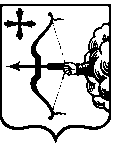 ЗАКОНКИРОВСКОЙ ОБЛАСТИО внесении изменений в Закон Кировской области «О наделении органов местного самоуправления муниципальных образований Кировской области отдельными государственными полномочиями области по поддержке сельскохозяйственного производства»Принят Законодательным Собранием Кировской области Статья 1Внести в Закон Кировской области от 17 сентября 2005 года № 361-ЗО   «О наделении органов местного самоуправления муниципальных образований Кировской области отдельными государственными полномочиями области по поддержке сельскохозяйственного производства» (Сборник основных нормативных правовых актов органов государственной власти Кировской области, 2005, № 5 (63), часть 2, ст. 2968; 2008, № 41 (120), часть 1, ст. 3918; 2010, № 2 (128), ст. 4342; 2012, № 1 (139), часть 1, ст. 4832; № 6 (144), ст. 5081; 2013, № 1 (145), часть 1, ст. 5108; 2014, № 3 – 4 (153 – 154), ст. 5474; 2015, № 3 (159), ст. 5733, № 6 (162), ст. 5819; 2016, № 3 (165), ст. 5953) следующие изменения:1) приостановить действие подпункта «а» пункта 1 части 2 статьи 2 в отношении муниципального образования Верхнекамский муниципальный район Кировской области.2) приостановить до 1 января 2018 года действие подпункта «г» пункта 1 части 2 статьи 2.3) в пункте 21 Методики расчета субвенций, предоставляемых местным бюджетам из областного бюджета на осуществление отдельных государственных полномочий области по поддержке сельскохозяйственного производства, за исключением реализации мероприятий, предусмотренных федеральными целевыми программами:а) абзац второй изложить в следующей редакции: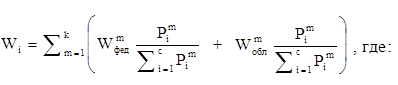     « » б) абзац шестой изложить в следующей редакции:« – расходы за счет средств, выделяемых из федерального бюджета и поступивших в областной бюджет на возмещение части процентной ставки по кредитам (займам) m-х видов, прогнозируемые на n-й финансовый год в соответствии с проектом Закона области об областном бюджете на очередной финансовый год и плановый период;»в) абзац седьмой изложить в следующей редакции:« – расходы за счет средств областного бюджета на возмещение части процентной ставки по кредитам (займам) m-х видов, прогнозируемые на n-й финансовый год в соответствии с проектом Закона области об областном бюджете на очередной финансовый год и плановый период;».Статья 2 Настоящий Закон вступает в силу по истечении десяти дней со дня его официального опубликования.Врио ГубернатораКировской области 	                                                                    И.В. Васильевг. Киров«___» ____________ 2016 года№ _____________